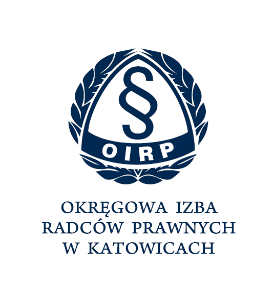 Katowice 12.04.2023 r.Szanowni Państwo,W imieniu  Dziekana Okręgowej Izby Radców Prawnych w Katowicach mamy przyjemność zaprosić prawników  wszystkich profesji i studentów prawa do wzięcia udziału w:XXVII Tenisowych Mistrzostwach Polski Prawników.Mistrzostwa odbędą się w dniach od 19-21 maja 2023r. na malowniczo położonych Kortach Tenisowych „Sport Park Budowlani” w Parku Śląskim w Chorzowie na ośmiu kortach ziemnych.W ramach turnieju przewiduje się wstępnie następujące kategorie:panowie :  open, +35, +45, +55, +65, gra podwójna, pocieszeniapanie : open, +35, gra podwójna,gra mieszana,goście,studenci prawa.Liczba zawodników jest nieograniczona.Z okazji kolejnej edycji Tenisowych Mistrzostw Polski Prawników organizatorzy serdecznie zapraszają tenisistów wraz z osobami towarzyszącymi oraz kibiców do udziału w turnieju i kibicowania. W trakcie turnieju zaplanowane jest tradycyjne już losowanie nagród w sobotni wieczór podczas imprezy integracyjnej.Wszystkich przedstawicieli zawodów prawniczych, a w tym roku także studentów prawa, zainteresowanych udziałem w rozgrywkach turniejowych prosimy o przesyłanie zgłoszeń do dnia 10 maja 2023 r. godz.18.00 na poniższy adres mailowy w formie wypełnionego formularza wraz z potwierdzeniem uiszczenia wpisowego:informator@oirp.katowice.plLosowanie gier odbędzie się dnia 18.05.2020 r. Koszt wpisowego: – 320,00 zł, a dla aplikantów i studentów prawa – 190 zł.Wpłaty wpisowego można dokonać na rachunek bankowy naszego partnera imprezy:Firma Usługowa "Button" Maciej Guzikul. Łączna 3/12 40-236 KatowiceKonto: 36 1140 2004 0000 3102 6343 1296Zarówno w zgłoszeniu  jak i na przelewie prosimy zamieścić dopisek „Turniej tenisowy prawników”.W ramach wpisowego między innymi:1/ dwie imprezy integracyjne:- piątek 19.05. - grill party ok. godz. 21.00 na kortach tenisowych  w Chorzowie, al. Sportowa 1 - sobota 20.05 – player’s party ok. godz. 21.00 w restauracji Amfora w Katowicach,                                    ul. Francuska 1 a,2/ w sobotę obiad 3/ obsługa sędziowska, puchary, medale i dyplomy4/ nagrody losowane pośród wszystkich uczestników turniejuW celu uzyskania dodatkowych informacji prosimy kierować zapytania mailowe pod poniższe adresy:pzarzecki@kancelariazarzecki.pl; maciej.czajkowski@gcmc.plSzczegółowe informacje na temat mistrzostw zostaną zamieszczone na stronie Okręgowej Izby Radców Prawnych w Katowicach w zakładce "Dla Radców – po godzinach" i profilu facebookowym – OIRP w Katowicach.Wszystkich tenisistów-prawników oraz studentów prawa zachęcamy do udziału w Turnieju,                    a entuzjastów tej szlachetnej dyscypliny do udziału w charakterze kibiców  i wspierania zawodników podczas sportowych zmagań. Na uczestników jak zawsze czekają niespodzianki.Organizatorzy gwarantują piękną pogodę, wysoki poziom rozgrywek, dobrą zabawę i integrację zawodową.Jednocześnie informujemy, że gry rozpoczynają się od piątku godziny 10.00, dlatego wszelkie prośby, co do terminu gier w tym dniu prosimy sygnalizować w formularzach zgłoszeniowych do turnieju.Serdecznie zapraszamyKomitet Organizacyjny TMPP